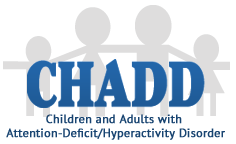 Western Wayne County CHADDMeets on select Monday nights @ 7:00 p.m.Northville High School, Room 14145700 Six Mile Road, Northville, MI  48168Meeting Dates for the 2015-16 school year:September 14October 12November 16December 14January 11February 22March 21April 18May 16